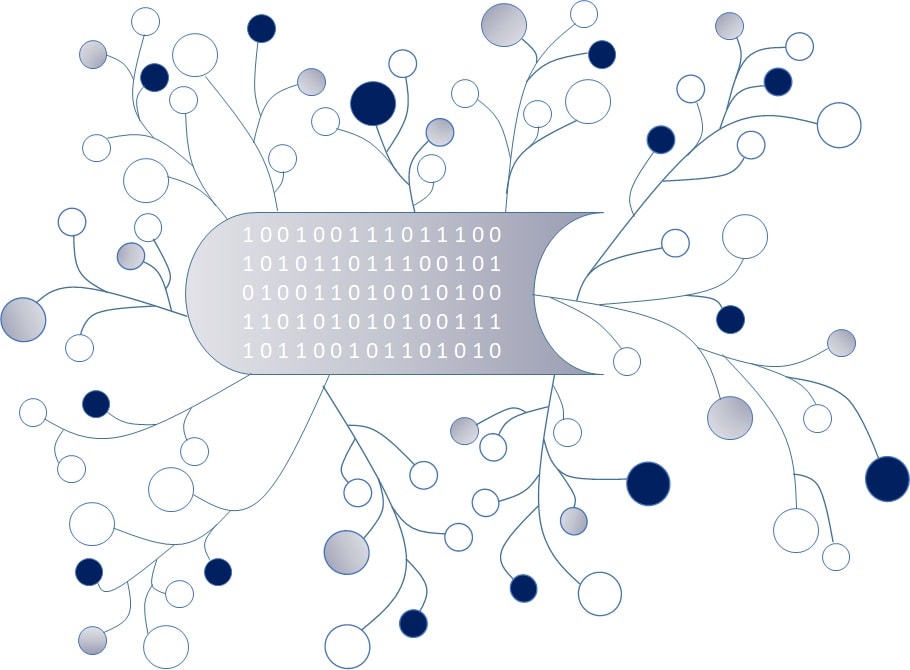 DigI-VETFostering Digitization and Industry 4.0 in vocational education2018-1-DE02-KA202-005145The fifteen Core Results of the project DigI-VET 
UPB – Jennifer Schneider Project Title	DigI-VETReference Number	2018-1-DE02-KA202-005145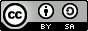  The DigI-VET Book on Digitisation and Industry 4.0 in European VETThe DigI-VET team created a book, which tries to provide teachers and an interested audience information in the topics of digitization and industry 4.0 as well as in results developed in out innovation project. The aim is to foster teachers with additional information and to broaden the perspectives and ways to deal with digitisation in VET. Change in the world of work means always that there has to be a change in VET, too. This is, because digitization is not only digitization of teaching processes but also the change of topics at school due to new processes and ways to create and develop greater customer benefits in business. This book guide through the different aspects of topic and helps the reader to establish an own position with regard to the current developments.The following documents give an insight into the first glace of the DigI-VET book and his idea of content, structure and research focus. Here the direct link to the download area of the DigI-VET website. Please click on the following Outcome headline:IO3: The DigI-VET BookO3-A1-P1-DigI-VET Book Structure – ENThe DigI-VET book is available in English and German language and can be download at our DigI-VET website as an Open Educational Resource (OER / CC BY Licence is used). 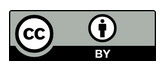 Moreover, the book is available as a printed book, too. It can be ordered at our homepage by writing a direct mail to the consortium.  Links to the English book version / OER online version - Link to the German book version / OER online version: http://digivet.eduproject.eu/?lang=de 